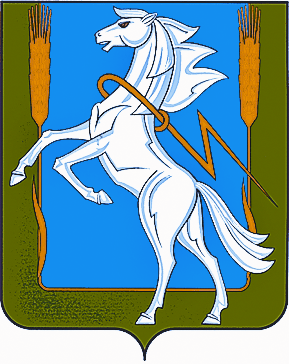 Совет депутатов Мирненского сельского поселения
Сосновского муниципального района Челябинской областичетвертого созыва
РЕШЕНИЕ от «02» декабря 2019г. № 43Об утверждении Порядка обнародования муниципальных правовых актов Мирненского сельского поселения Сосновского муниципального районаЧелябинской области	В соответствии с Федеральным законом от 06.10.2003 №131-ФЗ «Об общих принципах организации местного самоуправления в Российской Федерации», Уставом муниципального образования Мирненское сельское поселение, с целью обеспечения доведения до сведения граждан, проживающих на территории Мирненского сельского поселения, муниципальных правовых актов органов местного самоуправления, затрагивающих права и свободы человека и гражданина, а также иной официальной информации, подлежащей доведению до сведения населения, Совет депутатов Мирненского сельского поселенияРЕШАЕТ:	1. Утвердить Порядок обнародования муниципальных правовых актов Мирненского сельского поселения (прилагается).	2. Настоящее решение обнародовать в порядке, предусмотренном Уставом Мирненского сельского поселения.	3. Настоящее решение вступает в силу с момента его подписания.Приложение к решению Совета депутатовМирненского сельского поселенияот 23 декабря 2019г. №43Порядок обнародования муниципальных правовых актовМирненского сельского поселения	1. Настоящий Порядок регулирует порядок обнародования муниципальных правовых актов органов местного самоуправления Мирненского сельского поселения Сосновского муниципального района Челябинской области (далее – Мирненское сельское поселение).	2. Настоящий Порядок принят в соответствии со ст. 47 Федерального закона от 06.10.2003г. №131-ФЗ «Об общих принципах организации местного самоуправления в Российской Федерации», Уставом Мирненского сельского поселения.	3. Органы местного самоуправления, их должностные лица обязаны обеспечить каждому гражданину, проживающему на территории Мирненского сельского поселения, возможность ознакомления с муниципальными правовыми актами, затрагивающими права, свободы и обязанности человека и гражданина, получения полной и достоверной информации о деятельности органов местного самоуправления и их должностных лиц.	4. В целях настоящего Порядка под муниципальным правовым актом понимается нормативный правовой акт, изданный в установленном порядке акт уполномоченного на то органа или должностного лица органа местного самоуправления Мирненского сельского поселения или акт, принятый на местном референдуме (сходе граждан), устанавливающий правовые нормы (правила поведения), обязательные для неопределенного круга лиц, рассчитанные на неоднократное применение и действующие независимо от того, возникли или прекратились конкретные правоотношения, предусмотренные актом.	5. Официальному обнародованию подлежат Устав Мирненского сельского поселения, муниципальный правовой акт о внесении изменений и дополнений в Устав Мирненского сельского поселения, муниципальные правовые акты о бюджете Мирненского сельского поселения, муниципальные правовые акты о местных налогах, устанавливаемых на территории Мирненского сельского поселения, муниципальные правовые акты Совета депутатов Мирненского сельского поселения, Администрации Мирненского сельского поселения, затрагивающие права, свободы и обязанности человека и гражданина, оформленные в виде правовых актов решения, принятые на местном референдуме.	Глава Мирненского сельского поселения вправе принять решение об обнародовании иных муниципальных правовых актов либо иной официальной информации. 	Муниципальные правовые акты, затрагивающие права, свободы и обязанности человека и гражданина, вступают в силу после их официального обнародования. Остальные муниципальные правовые акты вступают в силу с момента их подписания, если иной порядок вступления их в силу не установлен в самих муниципальных правовых актах. Исключение составляют муниципальные правовые акты, содержащие сведения, составляющие государственную тайну или сведения конфиденциального характера, порядок обнародования которых определяются законами Российской Федерации и Челябинской области.	Муниципальные правовые акты Мирненского сельского поселения о налогах и сборах вступают в силу в соответствии с Налоговым кодексом Российской Федерации.	Изменения и дополнения, внесенные в Устав Мирненского сельского поселения и изменяющие структуру органов местного самоуправления, полномочия органов местного самоуправления (за исключением полномочий, срока полномочий и порядка избрания выборных должностных лиц местного самоуправления), вступают в силу после истечения срока полномочий Совета депутатов Мирненского сельского поселения, принявшего муниципальныйправовой акт о внесении в Устав указанных изменений и дополнений.	6. Муниципальные правовые акты органов местного самоуправления Мирненского сельского поселения имеют юридическую силу на всей территории Мирненского сельского поселения и обязательны для исполнения всеми гражданами и организациями, расположенными или действующими на территории Мирненского сельского поселения, и не нуждаются в утверждении какими-либо органами государственной власти. Их неисполнение влечет ответственность в соответствии с федеральными законами и законами Челябинской области.	7. Обнародование осуществляется в 10-дневный срок со дня принятия муниципальных правовых актов путем доведения до всеобщего сведения граждан, проживающих на территории Мирненского сельского поселения, текста муниципальных правовых актов посредством размещения на специально оборудованных информационных стендах, расположенных в местах, максимально обеспечивающих беспрепятственный доступ к тексту муниципальных правовых актов Мирненского сельского поселения.	Тексты муниципальных правовых актов должны находиться на специально оборудованных информационных стендах, расположенных в местах, максимально обеспечивающих беспрепятственный доступ, в срок не менее десяти календарных дней с момента их обнародования.	При этом в случае, если объем подлежащего обнародованию муниципального правового акта превышает 20 печатных листов формата А4, допустимо его обнародование путем издания брошюр с его текстом с одновременным размещением в специально установленных для обнародования местах объявления о порядке ознакомления с текстом акта.	8. Обнародование нормативных правовых актов Совета депутатов Мирненского сельского поселения и Администрации Мирненского сельского поселения осуществляется Главой Мирненского сельского поселения в соответствии с решением Совета депутатов путем подписания и направления для официального опубликования указанных нормативных правовых актов в печатных средствах массовой информации, с которыми органами местного самоуправления заключен договор об информационном обслуживании, либо путем размещенияна информационных стендах, расположенных в п. Мирный, д. Медиак, п. Кисегачинский, д. Касарги д.Бухарино д.Ужевка по следующим адресам:	п. Мирный:- информационный стенд, расположенный на улице  Ленина д.12 (у здания администрации);	д. Медиак:- информационный стенд, расположенный на остановке по ул.Новая;	п. Кисегачинский:- информационный стенд, расположенный у остановки  по ул.Больничная;	д. Касарги:- информационный стенд, расположенный ул. Северная,  д. 31  ( у здания магазина "Сова")       д.Ужевка- информационный стенд, расположенный  у остановки по  ул.Трактовая   у   дома 2в;       д.Бухарино - информационный стенд, расположенный  ул.Российская д.37 ( у здания кафе)	Направление надлежаще заверенной копии официального текста нормативного правового акта для официального опубликования (обнародования) осуществляется Главой Мирненского сельского поселения в течение 10 дней с момента подписания.	Глава Мирненского сельского поселения обязан опубликовать (обнародовать) зарегистрированные Устав Мирненского сельского поселения, муниципальный правовой акт о внесении изменений и дополнений в Устав Мирненского сельского поселения в течение 7 дней со дня его поступления из территориального органа уполномоченного федерального органа исполнительной власти в сфере регистрации уставов муниципальных образований.	Иную, подлежащую обнародованию информацию, в том числе официальную, направляют для опубликования (обнародования) органы местного самоуправления либо ответственные лица в пределах полномочий, установленных Уставом Мирненского сельского поселения, иными муниципальными правовыми актами. 	Оригинал муниципального правового акта хранится в Администрации Мирненского сельского поселения. 	9. Муниципальные правовые акты органов местного самоуправления Мирненского сельского поселения также подлежат размещению в информационно-телекоммуникационной сети «Интернет» на официальном сайте Мирненского сельского поселения по адресу: https://mirnenskoe.eps74.ru.	10. Финансирование расходов по обнародованию осуществляется за счет средств бюджета Мирненского сельского поселения.	11. Муниципальные правовые акты могут быть опубликованы в полном объеме в иных печатных изданиях, а также доведены до общего сведения (обнародованы) по телевидению и радио, разосланы государственным органам, органам местного самоуправления  муниципальных образований Челябинской области, должностным лицам, предприятиям, учреждениям, организациям, переданы по каналам связи, распространены в машиночитаемой форме.Глава Мирненского сельского поселения					А.Н. НовокрещеновПредседатель Совета депутатов Мирненского сельского поселения_______________ А.В. БелобородовМ.п.ГлаваМирненского сельского поселения_________________ А.Н. НовокрещеновМ.п.